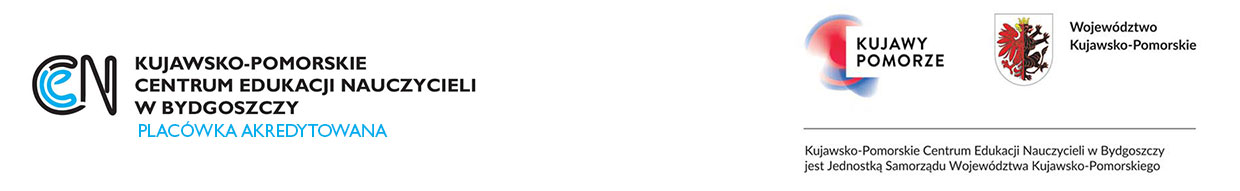 KURS JĘZYKA NIEMIECKIEGO NA POZIOMIE B1 DLA NAUCZYCIELIOrganizacja: 60 godzin lekcyjnych – 15 spotkań po 4 godziny raz w tygodniu, w środy w godz. 16:45 – 20:00 Termin kursu: 5.10.2022 r. – 25.01.2023 r.Termin zgłoszeń: do 30 września 2022 r. Koszt: 500 zł (+ koszt podręcznika) Po zakończeniu każdego 60-godzinnego bloku proponujemy kontynuację nauki. Cele kursu: rozwijanie kompetencji  w zakresie czterech sprawności językowych (rozumienie  ze słuchu, mówienie, czytanie ze zrozumieniem, pisanie) opanowanie  środków językowych umożliwiających komunikację na poziomie B1 rozwijanie świadomości językowej, płynności i poprawności wypowiedzi Treści kształcenia: - Środki językowe (leksykalne, gramatyczne, ortograficzne i fonetyczne) umożliwiające komunikację w sytuacjach codziennych w zakresie następujących tematów: życie rodzinne i towarzyskie praca podróżowanie i turystyka zdrowie żywienie zakupy i usługi państwo i społeczeństwo -  Rozumienie i tworzenie wypowiedzi ustnych i pisemnych, reagowanie adekwatnie do sytuacji komunikacyjnej w ww. zakresie Link do zapisów:https://cen.bydgoszcz.pl/cen/kursy/zapisz/1846o38,dok.html?grupa=1787&singup=1Informacji udziela Katarzyna Karska-Rasmus, tel. 52 349 31 50 w. 45    katarzyna.karska-rasmus@cen.bydgoszcz.pl 